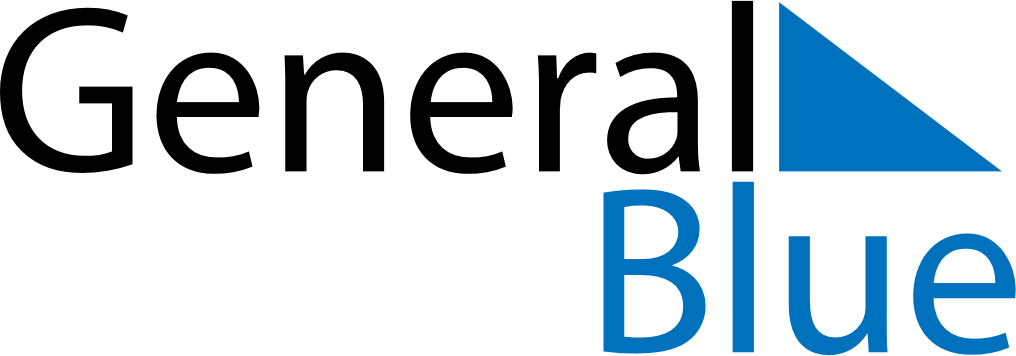 May 2021May 2021May 2021May 2021May 2021May 2021PolandPolandPolandPolandPolandPolandSundayMondayTuesdayWednesdayThursdayFridaySaturday1Labour Day2345678Constitution Day91011121314151617181920212223242526272829PentecostMother’s Day3031NOTES